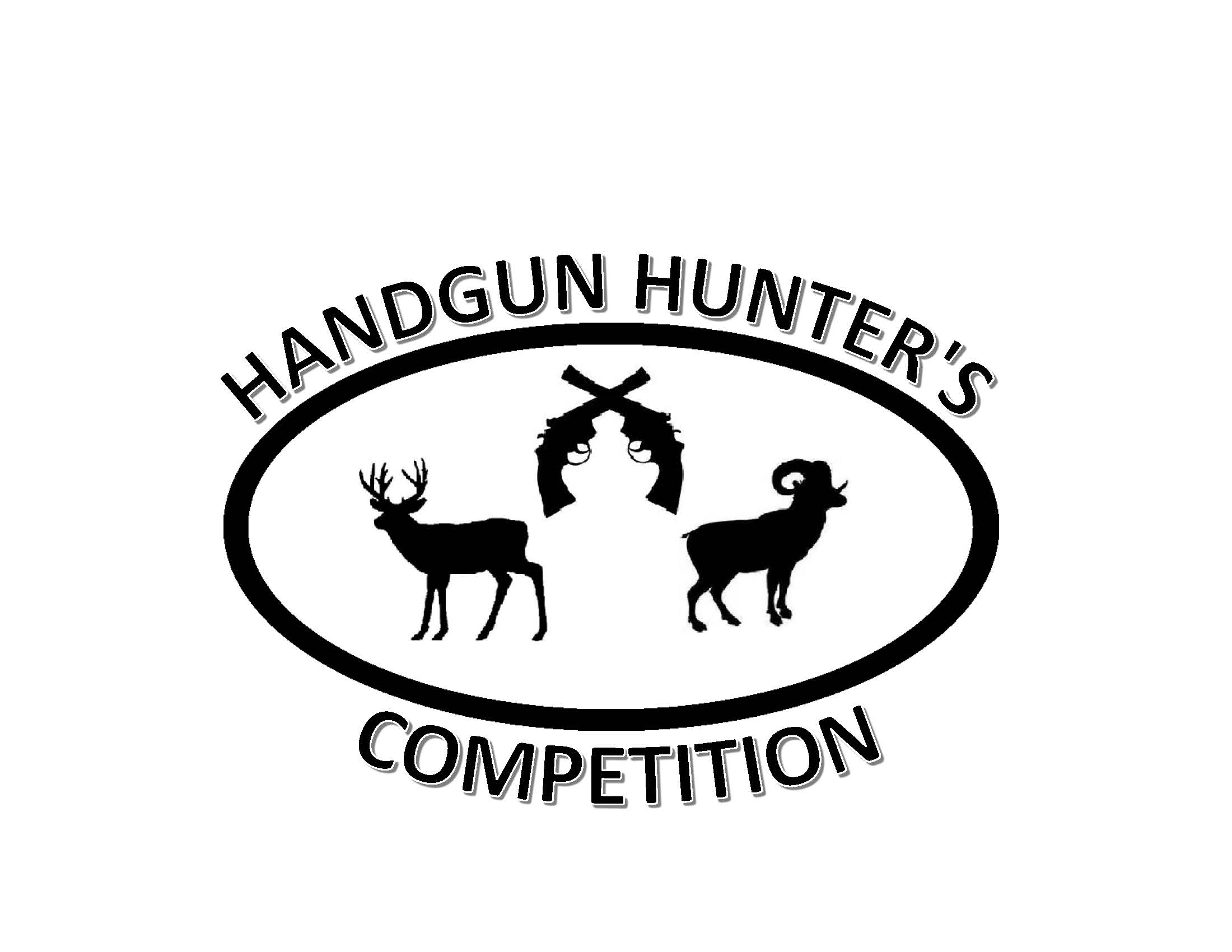 Match Registration:Name: __________________________________________USPS Address: ____________________________________		____________________________________Phone Number: ___________________________________Email: ___________________________________________Divisions you are entering (can enter as many as you like. $75 first division $20 for each additional):Pistol/Revolver Iron Sights: ___	Pistol/Revolver Optic: ___	Single Shot: ___	Rim fire: ____Do you want to shoot prairie dogs the day after the match? _____Please send this form and your $75 deposit (made payable to Handgun Hunter’s Charitable Foundation) to BCG 215 E Warwick St Newcastle, WY 82701Deposit Amount: _______		Donation for Guest of Honor Expense: ______T Shirt Size in MENS: _______	You may enter as many divisions as you like.  You are encouraged to shoot all divisions.All gear will be inspected to verify it qualifies for each division.  See rules documentAll match proceeds go to Handgun Hunter’s Charitable FoundationLoaner Guns are not available for 2022Donations for Guest of Honor are used to cover travel expense and hotel for the GOA.